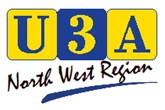 Charity Registration No 1159091Monday 11th December 2017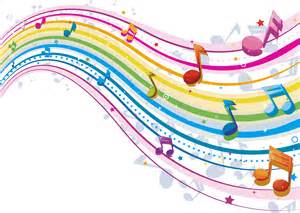 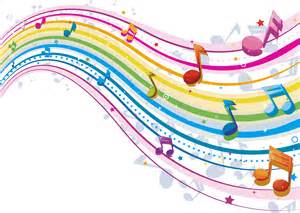 10.30am – 4.00pmQuaker Meeting House, School Lane, LiverpoolCost £8.00 (lunch not included)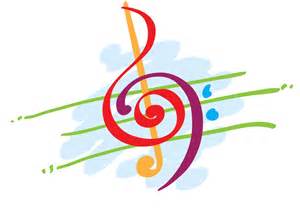 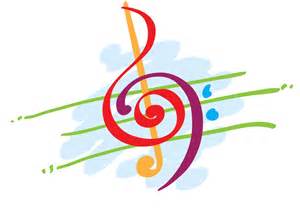 Programme		10.30 – 11.00	Welcome and refreshments		11.00 – 12.00	Performance by Andrew Wilde		12.00 – 1.15	Lunch (not provided)		  1.15 – 2.15	Workshops led by U3A members						Recorders (improvers) 						Ukulele (improvers)						Singing (no experience necessary)						Music Appreciation 		  2.15 – 2.45	Short performances by workshop groups		  2.45 – 3.00	Refreshments		  3.00 – 4.00	‘The Magical Musical Mystery Tour’ with						Chris DevereuxFurther details and booking arrangements are available on the events page of the Regional Websitewww.u3asites.org.uk/north-westor from Gill at gillruss71@gmail.com0151 633 2796